Formulaire de saisie des donnÉesFERMETURES ET DÉVIATIONS DES CHEMINS DE RANDONNÉE PÉDESTRE ET DES ITINÉRAIRES DE LA SUISSE À PIEDTitreRecommandation : «Tronçon ou nom de la vallée/région» Recommandation : «Tronçon ou nom de la vallée/région» Recommandation : «Tronçon ou nom de la vallée/région» Recommandation : «Tronçon ou nom de la vallée/région» Date du débutDate de finCette date déclenche la publication automatique sur www.map.geo.admin.ch .Cette date déclenche la publication automatique sur www.map.geo.admin.ch .Max. un an après la «date du début». Si la date de fin exacte n'est pas connue, veuillez indiquer une date estimée.Max. un an après la «date du début». Si la date de fin exacte n'est pas connue, veuillez indiquer une date estimée.DuréeSi aucune date de fin n'est connue, un délai approximatif ou "jusqu'à nouvel ordre" peut être donné.Si aucune date de fin n'est connue, un délai approximatif ou "jusqu'à nouvel ordre" peut être donné.Si aucune date de fin n'est connue, un délai approximatif ou "jusqu'à nouvel ordre" peut être donné.Si aucune date de fin n'est connue, un délai approximatif ou "jusqu'à nouvel ordre" peut être donné.MotifVeuillez sélectionner un motif dans le menu déroulant prévu à cet effetVeuillez sélectionner un motif dans le menu déroulant prévu à cet effetVeuillez sélectionner un motif dans le menu déroulant prévu à cet effetVeuillez sélectionner un motif dans le menu déroulant prévu à cet effetAutres informations ou remarquesSi la fermeture/déviation n’est pas signalée sur le terrain, il faut l’indiquer dans ce champ.Si la fermeture/déviation n’est pas signalée sur le terrain, il faut l’indiquer dans ce champ.Si la fermeture/déviation n’est pas signalée sur le terrain, il faut l’indiquer dans ce champ.Si la fermeture/déviation n’est pas signalée sur le terrain, il faut l’indiquer dans ce champ.Lien Internetp. ex. lien vers la page officielle d’un grand chantier. Vous pouvez également envoyer un PDF avec des informations complémentaires.p. ex. lien vers la page officielle d’un grand chantier. Vous pouvez également envoyer un PDF avec des informations complémentaires.p. ex. lien vers la page officielle d’un grand chantier. Vous pouvez également envoyer un PDF avec des informations complémentaires.p. ex. lien vers la page officielle d’un grand chantier. Vous pouvez également envoyer un PDF avec des informations complémentaires.CantonCanton dans lequel la fermeture ou la déviation est située.Canton dans lequel la fermeture ou la déviation est située.Canton dans lequel la fermeture ou la déviation est située.Canton dans lequel la fermeture ou la déviation est située.Personne et adresse de contact pour des renseignementsVos coordonnées sont enregistrées pour permettre des recherches internes. Toutefois, ces informations ne seront pas publiées.Vos coordonnées sont enregistrées pour permettre des recherches internes. Toutefois, ces informations ne seront pas publiées.Vos coordonnées sont enregistrées pour permettre des recherches internes. Toutefois, ces informations ne seront pas publiées.Vos coordonnées sont enregistrées pour permettre des recherches internes. Toutefois, ces informations ne seront pas publiées.Adresse e-mailVotre adresse électronique est enregistrée pour permettre des recherches internes. Toutefois, cela ne sera pas publié.Votre adresse électronique est enregistrée pour permettre des recherches internes. Toutefois, cela ne sera pas publié.Votre adresse électronique est enregistrée pour permettre des recherches internes. Toutefois, cela ne sera pas publié.Votre adresse électronique est enregistrée pour permettre des recherches internes. Toutefois, cela ne sera pas publié.Vous avez le choix parmi les variantes suivantes pour transmettre la géométrie des tronçons de chemins fermés et des déviations sur la carte.
Si vous disposez déjà d’un extrait de carte, veuillez insérer l’image directement dans le formulaire.Vous pouvez également utiliser l’outil de dessin de Suisse Rando afin de réaliser une saisie rapide:Rendez-vous sur le site Internet www.suisse-rando.ch et ouvrez un nouveau compte d’utilisateur (bouton jaune en haut à droite).Lorsque vous vous êtes enregistré(e), vous recevez une confirmation par e-mail contenant un lien pour l’inscription.Indiquez alors le code suivant (saisie unique) sous «Paramètres» sur la page d’aperçu de votre compte d’utilisateur: WSU_20-XRC Ceci vous permet d’avoir accès aux «Randonnées créées soi-même» sous «Mes randonnées».En cliquant sur «Planifier une nouvelle randonnée», vous avez accès à l’outil de dessin, qui vous permet de saisir, enregistrer et exporter sous forme de fichier KML ou GPX les fermetures de chemins et les déviations.Veuillez envoyer le ou les fichiers exportés avec le formulaire complété à l’association cantonale de tourisme pédestre.Géometrie du chemin ferméCliquez sur l'emplacement de l'image et insérez la section de carte dans un format d'image.Géométrie de la déviationCliquez sur l'emplacement de l'image et insérez la section de carte dans un format d'image.MERCI BEAUCOUP POUR VOTRE COOPÉRATION!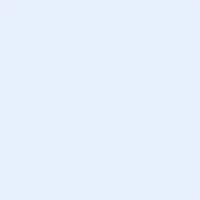 